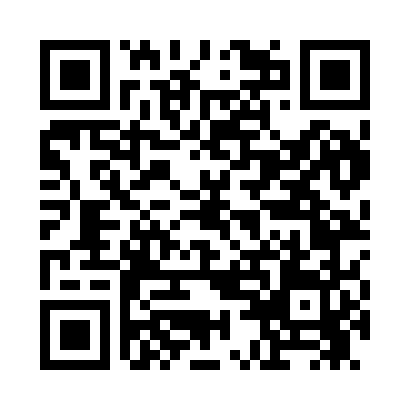 Prayer times for Apple Spur, Arkansas, USAWed 1 May 2024 - Fri 31 May 2024High Latitude Method: Angle Based RulePrayer Calculation Method: Islamic Society of North AmericaAsar Calculation Method: ShafiPrayer times provided by https://www.salahtimes.comDateDayFajrSunriseDhuhrAsrMaghribIsha1Wed5:046:231:145:008:059:242Thu5:036:221:145:008:069:253Fri5:026:211:135:008:079:264Sat5:006:201:135:008:089:275Sun4:596:191:135:008:089:286Mon4:586:181:135:008:099:297Tue4:576:171:135:018:109:308Wed4:556:161:135:018:119:329Thu4:546:151:135:018:129:3310Fri4:536:141:135:018:139:3411Sat4:526:131:135:018:149:3512Sun4:516:121:135:018:149:3613Mon4:496:111:135:018:159:3714Tue4:486:101:135:028:169:3815Wed4:476:101:135:028:179:3916Thu4:466:091:135:028:189:4017Fri4:456:081:135:028:189:4218Sat4:446:071:135:028:199:4319Sun4:436:071:135:028:209:4420Mon4:426:061:135:038:219:4521Tue4:416:051:135:038:229:4622Wed4:406:051:135:038:229:4723Thu4:406:041:135:038:239:4824Fri4:396:041:145:038:249:4925Sat4:386:031:145:038:259:5026Sun4:376:031:145:048:259:5127Mon4:376:021:145:048:269:5228Tue4:366:021:145:048:279:5329Wed4:356:011:145:048:279:5430Thu4:356:011:145:048:289:5431Fri4:346:001:145:058:299:55